Name:___________________________________ Date:__________________________Characteristics of Hair ScalesSlide #: ____________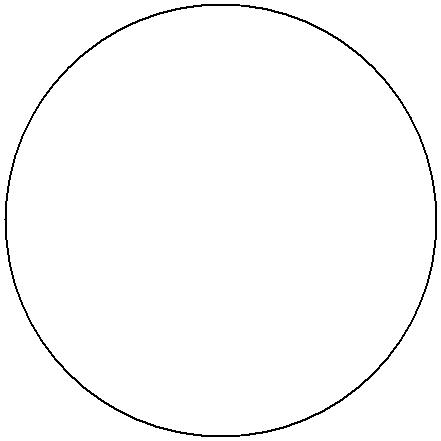 Configuration (straight, wavy, or curly)?Color: ______________________________________________Relative shaft diameter (thin, moderate, or coarse)?Scale pattern: ______________________________________Animal or Human? ________________________________Slide #: ____________Configuration (straight, wavy, or curly)?Color: ______________________________________________Relative shaft diameter (thin, moderate, or coarse)?Scale pattern: ______________________________________Animal or Human? ________________________________Slide #: ____________Configuration (straight, wavy, or curly)?Color: ______________________________________________Relative shaft diameter (thin, moderate, or coarse)?Scale pattern: ______________________________________Animal or Human? ________________________________